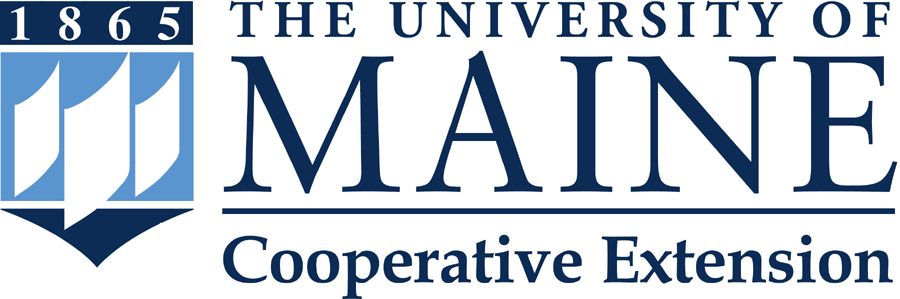 ***********COMPANION ANIMAL FORM************ACCESSION # ________________________                                      DATE: _________________________________[to be filled in by lab personnel]Veterinarian (Submitter): __________________________________________________________________                Address: ____________________________________________________________________________________                Phone: ____________________________________   Fax: ___________________________________________                Email: _______________________________________________________________________________________Animal’s Owner:  ____________________________________________________________________________Address: ______________________________________________________________________________________Phone: ______________________________________  Fax: ___________________________________________Email: ________________________________________________________________________________________Sample Quality Policy:If samples arrive at the lab in poor condition (warm, leaking, etc.) then the responsible party will be notified immediately, using the preferred contact #.  If you let us know by 4 pm (on the day they are submitted) not to test these samples, then no charge will be incurred.  If we don’t get a reply by 4 pm, we will test the samples.  Sample Information:Species __________________  Breed _________________   Age ______________  Gender _________# __________TEST(S) REQUESTED: _______________________________________________________________________________MATERIAL SUBMITTED:  Whole Animal ____ Tissue ____ Milk_____ Blood/Serum ____ Feces ___                                                  Other ____________________________________________________________________DURATION OF SICKNESS:  _________________________  HOUR/DATE OF DEATH ___________________Suspected condition (first priority of testing): ____________________________________________________Vaccination History: type/when given? ___________________________________________________________Medications given within 1 week prior to submission (name/dose/date of most recent dose):  ________________________________________________________________________________________________Diet (general type/amount/brand name): ________________________________________________________Group housing? ___________  # in group?______________________  # affected? ________________________History and symptoms of the current problem:PLEASE READ THE FOLLOWING CAREFULLY AND SIGN:  All reports and billing go through the submitting Veterinarian.  The Veterinarian is responsible for all decisions and client communications in the case.  The University of Maine Bursar’s Office will send a bill for all services and tests to the submitting Veterinarian.  The pathologist will contact the submitting Veterinarian by phone for verification of case details.  Assented and agreed to on this _________ day of ______________________________. 20_________.Signature of submitting Veterinarian: _____________________________________________________________Phone # for contact: _________________________________________________________________________________The University of Maine Orono is an EEO/AA employer, and does not discriminate on the grounds of race, color, religion, sex, sexual orientation, transgender status, gender expression, national origin, citizenship status, age, disability, genetic information or veteran’s status in employment, education, and all other programs and activities.